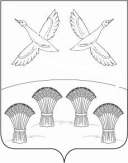 П О С Т А Н О В Л Е Н И Е   АДМИНИСТРАЦИИ СВОБОДНОГО СЕЛЬСКОГО ПОСЕЛЕНИЯ ПРИМОРСКО-АХТАРСКОГО РАЙОНАот 20 мая 2021 года                                                                             № 88хутор СвободныйОб утверждении порядка формирования спортивных сборных команд Свободного сельского   поселения Приморско-Ахтарского  района              В соответствии с Федеральным законом от 06.10.2003 № 131-ФЗ «Об общих принципах организации местного самоуправления в Российской Федерации», подпунктом 7 пункта 1 статьи 9 Федерального закона от 04.12.2007 № 329-ФЗ «О физической культуре и спорте в Российской Федерации», Законом Краснодарского края от 10 мая 2011 года № 2223-КЗ «О физической культуре и спорте в Краснодарском крае», Устава Свободного сельского поселения  Приморско – Ахтарского района, в целях решения вопросов местного значения в области физической культуры и спорта по обеспечению подготовки и участия спортивных сборных команд Свободного сельского поселения  Приморско – Ахтарского района по различным видам спорта в спортивных соревнованиях, администрация Свободного  сельского   поселения Приморско – Ахтарского района п о с т а н о в л я е т  :1. Утвердить Порядок формирования спортивных сборных команд Свободного  сельского   поселения Приморско – Ахтарского района согласно приложению. 2. Настоящее постановление подлежит официальному обнародованию в установленном порядке. 3. Контроль за исполнением настоящего постановления оставляю за собой.Глава Свободного сельского поселения Приморско-Ахтарского района                                                       В.Н.Сирота                                        ПРИЛОЖЕНИЕ                                                                            к постановлению администрации                                                                            Свободного сельского поселения                                                                            Приморско-Ахтарского района                                                                            от   20 мая 2021года   № 88ПОРЯДОКформирования спортивных сборных команд Свободного сельского   поселения Приморско-Ахтарского  района1. Общие положения1.1. Порядок формирования спортивных сборных Свободного  сельского   поселения Приморско – Ахтарского района (далее – Порядок) разработан в соответствии с Федеральным законом от 06.10.2003 № 131-ФЗ «Об общих принципах организации местного самоуправления в Российской Федерации», подпунктом 7 пункта 1 статьи 9 Федерального закона от 04.12.2007 № 329-ФЗ «О физической культуре и спорте в Российской Федерации», статьей 5 Устава Свободного  сельского   поселения Приморско – Ахтарского района, в целях решения вопросов местного значения в области физической культуры и спорта по обеспечению подготовки и участия спортивных сборных команд Свободного  сельского   поселения Приморско – Ахтарского района по различным видам спорта в спортивных соревнованиях. 1.2. Спортивные сборные команды Свободного  сельского   поселения Приморско – Ахтарского района - коллективы спортсменов различных возрастных групп, тренеров, специалистов спортивной медицины, других специалистов в области физической культуры и спорта, которые формируются для подготовки к спортивным соревнованиям и участия в них от имени Свободного  сельского   поселения Приморско – Ахтарского района.2. Цели и задачи формирования спортивных сборных команд2.1. Основной целью при формировании сборных команд Свободного  сельского   поселения Приморско – Ахтарского района по видам спорта является создание конкурентоспособных команд по различным видам спорта для участия в спортивных соревнованиях и делегирование лучших представителей из числа спортсменов Свободного  сельского   поселения Приморско – Ахтарского района в спортивные сборные команды Краснодарского края, и Российской Федерации по различным видам спорта. 2.2. Сборные команды формируются по различным видам спорта, включенным во Всероссийский реестр видов спорта. 2.3. Задачами сборных команд являются: - подготовка и успешное выступление на соревнованиях; - повышение престижа спорта; - совершенствование мастерства ведущих спортсменов Свободного  сельского   поселения Приморско – Ахтарского района; - вовлечение подрастающего поколения в систематические занятия спортом.3. Состав спортивных сборных команд, порядок их формирования3.1. Сборной командой является коллектив, состоящий из спортсменов, тренеров, специалистов, обеспечивающих качественную подготовку и выступление сборной команды в спортивных соревнованиях. 3.2. Составы спортивных сборных Свободного  сельского   поселения Приморско – Ахтарского района (далее – Состав) формируются на основании предложений руководителей федераций по видам спорта, включённым во Всероссийский реестр видов спорта с учетом уровня развития соответствующего вида спорта в Свободном сельском поселении, а также результатов выступления спортсменов на спортивных соревнованиях. 3.3. Спортивные сборные команды Свободного  сельского   поселения Приморско – Ахтарского района формируются по двум составам – основной состав и резервный состав. Кандидатом в основной Состав может быть спортсмен, имеющий высокую спортивную подготовку по виду спорта, показывающий стабильно высокие результаты на спортивных соревнованиях. Кандидатом в резервный Состав может быть спортсмен, имеющий подготовку по виду спорта, спортивный разряд и обладающий потенциалом для дальнейшего спортивного совершенствования. Кандидатом в Состав сборной команды Свободного  сельского   поселения Приморско – Ахтарского района по видам спорта инвалидов (адаптивному виду спорта) может стать спортсмен - инвалид или спортсмен с ограниченными возможностями здоровья, регулярно занимающийся спортом и являющийся победителем или призером соревнований по соответствующему виду спорта, проводимых на территории Свободного  сельского   поселения Приморско – Ахтарского района или других официальных спортивных соревнований среди спортсменов-инвалидов или спортсменов с ограниченными возможностями здоровья. 3.4. Приоритет для включения в состав сборной команды при прочих равных условиях отдается спортсмену, показавшему наивысший результат на спортивных соревнованиях. 3.5. Численный состав сборной команды определяется в срок, установленный Порядком, исходя из численного состава допуска команды к вышестоящим спортивным соревнованиям. 3.6. Отдельный спортсмен, являющийся членом сборной команды и направленный для участия в спортивных соревнованиях от имени Свободного  сельского   поселения Приморско – Ахтарского района, приравнивается к спортивной сборной команде. 3.7. Возрастные группы для спортсменов – кандидатов в спортивные сборные команды Свободного  сельского   поселения Приморско – Ахтарского района определяются в соответствии с Единой всероссийской спортивной классификацией, утвержденной в порядке, установленном законодательством Российской Федерации. 3.8. В Составы включаются: а) спортсмены, относящиеся к различным возрастным группам, показавшие высокие спортивные результаты на официальных спортивных соревнованиях, включенных в установленном порядке в Единый календарный план физкультурно-оздоровительных и спортивно-массовых мероприятий Свободного  сельского   поселения Приморско – Ахтарского района, в Единый календарный план физкультурных мероприятий и спортивных мероприятий Краснодарского края и в Единый календарный план межрегиональных, всероссийских и международных физкультурных мероприятий и спортивных мероприятий, согласно критериям, определенным Приложением 1 к настоящему Порядку.б) тренеры и специалисты в области физической культуры и спорта, принимающие непосредственное участие в подготовке спортсменов – кандидатов в спортивные сборные команды Свободного  сельского   поселения Приморско – Ахтарского района. Тренеры и специалисты сборных Свободного  сельского   поселения Приморско – Ахтарского района, работающие с основным или резервным составом, должны иметь соответствующее базовое образование, высшую или первую квалификационную категорию, практический опыт работы не менее пяти лет. Спортивные сборные команды Свободного  сельского   поселения Приморско – Ахтарского района подразделяются на: 1) спортивные сборные команды по видам спорта; 2) спортивные сборные команды среди лиц с ограниченными возможностями здоровья и инвалидов (спорт слепых, спорт глухих, спорт лиц с поражением опорно-двигательного аппарата). 3.9. Формирование Составов по каждому виду спорта осуществляется ежегодно в соответствии с правилами и программами по видам спорта и положениями (регламентами) о спортивных соревнованиях. 3.10. Составы по видам спорта на очередной календарный год утверждаются распоряжением администрации Свободного  сельского   поселения Приморско – Ахтарского района (далее – Администрация), на основании предложений спортивных федераций Свободного  сельского   поселения Приморско – Ахтарского района по видам спорта, направляемых в администрацию не позднее 01 декабря текущего года исходя из поставленных задач и финансовой обеспеченности на момент принятия решения о формировании сборной команды. Составы, подписанные руководителями федераций Свободного  сельского   поселения Приморско – Ахтарского района по видам спорта, предоставляются в администрацию на утверждение в 2-х (двух) экземплярах на бумажном носителе и в электронном виде. Один экземпляр утверждённого Состава направляется администрацией в адрес федерации Свободного  сельского   поселения Приморско – Ахтарского района по виду спорта, представившей состав на утверждение. Основаниями для отказа в утверждении Составов являются: а) представление Составов, оформленных ненадлежащим образом, и (или) с нарушением установленного срока их подачи; б) наличие в представленных Составах недостоверной или искаженной информации; в) несоответствие Составов установленным общим принципам и критериям. 3.11. Внесение изменений или дополнений в утвержденные Составы осуществляется по предложениям федераций действующих на территории Свободного  сельского   поселения Приморско – Ахтарского района (в случае снижения спортивных результатов спортсменов, завершения ими спортивной карьеры, а также других обстоятельств), оформленным в соответствии с Приложением, представляемым в Управление. 3.12. По результатам рассмотрения предложений о внесении изменений или дополнений в утвержденные Составы, администрация выносит решение о внесении соответствующих изменений или дополнений в утвержденные Составы, либо об отказе во внесении изменений или дополнений в утвержденные Составы. 3.13. Соответствующие изменения утверждаются распоряжением администрации. Основаниями для отказа во внесении изменений или дополнений в утвержденные Составы являются: а) представление изменений или дополнений, оформленных ненадлежащим образом; б) наличие в представленных изменениях или дополнениях недостоверной или искаженной информации;в) несоответствие изменений или дополнений установленным общим принципам и критериям. 3.14. Утвержденные Составы, а также изменения и дополнения к Составам размещаются на официальном сайте Свободного  сельского   поселения Приморско – Ахтарского района.4. Права и обязанности спортсменов сборных команд4.1. Спортсмены сборной команды имеют право: - участвовать в учебно-тренировочных мероприятиях и спортивных соревнованиях; - пользоваться на безвозмездной основе муниципальными спортивными сооружениями, оборудованием, инвентарем, спортивной и парадной формой; - получать спортивную и парадную форму; - быть представленными в установленном порядке к получению спортивных разрядов и спортивных званий при выполнении норм и требований Единой всероссийской спортивной классификации, а также к награждению дипломами и грамотами, другими наградами за высокие спортивнее достижения; - на осуществление иных прав в соответствии с законодательством Российской Федерации. 4.2. Спортсмены сборной команды обязаны: 1) достойно Свободного  сельского   поселения Приморско – Ахтарского района на спортивных соревнованиях; 2) участвовать в спортивных соревнованиях, повышать свое спортивное мастерство; 3) выполнять индивидуальные планы подготовки, тренировочные и соревновательные задания, требования и рекомендации тренерского состава, врачей; 4) соблюдать требования безопасности во время участия в физкультурных мероприятиях и спортивных мероприятиях, учебно-тренировочных мероприятиях и при нахождении на объектах спорта; 5) не использовать допинговые средства, в установленном порядке соблюдать прохождение обязательного допингового контроля; 6) соблюдать этические нормы в области спорта; 7) соблюдать положения (регламенты) о физкультурных мероприятиях и спортивных соревнованиях, в которых они принимают участие, и требования организаторов таких мероприятий и соревнований; 8) соблюдать санитарно-гигиенические требования, медицинские требования, регулярно проходить медицинские обследования в целях обеспечения безопасности занятий спортом для здоровья; 9) исполнять иные обязанности в соответствии с законодательством Российской Федерации. 4.3. Вопросы нарушения спортивной дисциплины спортсменом сборной команды рассматриваются в учреждении или организации, представившей спортсмена. 4.4. Спортсмен сборной команды может быть отчислен из сборной команды за снижение спортивных результатов, систематическое невыполнение индивидуального плана и установленных нормативов, применение запрещенных препаратов (допинга) по представлению учреждения или организации, представившей спортсмена.5. Руководство и организация работы в сборных командах5.1. Руководство сборной командой по соответствующему виду спорта на правах единоначалия осуществляет старший тренер. 5.2. Старший тренер несет ответственность за уровень подготовки и результаты выступления на спортивных соревнованиях спортсменов сборной команды, реализацию планов подготовки, организацию учебно-тренировочных сборов и участие в спортивных соревнованиях, за воспитательную работу и психологический климат в спортивной сборной команде. Старший тренер возглавляет тренерский совет. Тренерский совет избирается из числа тренеров и других лиц для выработки генеральной стратегии в методике подготовки членов сборной команды к выступлениям на спортивных соревнованиях. Личный тренер члена сборной команды может быть привлечен в сборную команду на период централизованной подготовки и участия в спортивных соревнованиях. 5.3. Тренеры и иные привлеченные специалисты сборных команд имеют право: 1) на обеспечение в установленном порядке компенсационными выплатами стоимости проживания, питания, проезда, спортивной формой для выполнения работ на централизованных учебно-тренировочных сборах и выездах на спортивные соревнования; 2) на представление к наградам за высокие спортивные достижения спортсменов, присвоение званий, награждение знаками отличия, дипломами и грамотами в установленном порядке. 5.4. Тренеры и иные привлеченные специалисты сборных команд обязаны: 1) постоянно повышать свою профессиональную квалификацию; 2) обеспечивать современный организационный и методический уровень учебно-тренировочного процесса, оперативное и перспективное планирование на основе анализа прошедших этапов подготовки и участия в спортивных соревнованиях сборной команды и отдельных спортсменов; 3) стремиться к поступательному совершенствованию мастерства спортсменов, избегая форсирования спортивной формы спортсменов; 4) стремиться к завоеванию сборными командами призовых мест на спортивных соревнованиях; 5) своим личным примером стремиться к созданию в сборной команде атмосферы товарищества, делового соперничества, уважительного отношения к обслуживающему персоналу сборной команды, судьям, зрителям; 6) накапливать и передавать опыт в сфере методики подготовки и достижений научно-методического и медико-биологического обеспечения новым поколениям тренеров и спортсменов сборных команд.6. Материальное обеспечение сборных команд6.1. Материально-техническое обеспечение сборных команд осуществляется за счет средств бюджета Свободного  сельского   поселения Приморско – Ахтарского района, предусмотренных на эти цели на очередной финансовый год, а также из иных, не запрещенных законодательством Российской Федерации, источников. 6.2. К расходам на материально-техническое обеспечение сборных команд по видам спорта относятся: 1) приобретение спортивного оборудования и инвентаря, расходных материалов; 2) аренда спортивных сооружений, в том числе оплата услуг по предоставлению спортивных сооружений, плавательных дорожек и так далее; 3) приобретение спортивной экипировки для лиц, включенных в состав сборных команд; 4) компенсация стоимости проезда лиц, включенных в состав сборных команд, до места проведения спортивных соревнований и учебно-тренировочных сборов и обратно, в том числе бронирование билетов; 5) компенсация стоимости питания в пути; 6) компенсация стоимости провоза спортивного инвентаря; 7) компенсация стоимости проживания, в том числе бронирования мест проживания; 8) компенсация стоимости питания в дни соревнований; 9) аренда автотранспорта (автобус, машина, спецавтотранспорт); 10) обеспечение фармакологическими, восстановительными средствами, витаминными препаратами, медикаментами общего лечебного назначения, прохождение медицинского и антидопингового обследования;11) прочие расходы, предусмотренные действующим законодательством, а также положениями (регламентами) о проведении официальных спортивных соревнований.Глава Свободного сельского поселения Приморско-Ахтарского района                                                       В.Н.СиротаПриложение № 1 к Порядку формирования сборных команд Свободного  сельского   поселения Приморско – Ахтарского района КРИТЕРИИ ФОРМИРОВАНИЯ СПИСКОВ КАНДИДАТОВ В СПОРТИВНЫЕ СБОРНЫЕ КОМАНДЫ ПО ВИДАМ СПОРТАПриложение № 2к Порядку формирования сборных команд Свободного  сельского   поселения Приморско – Ахтарского района ФОРМАСписка кандидатов в спортивные сборные командыСписок кандидатов в спортивные сборные командыСвободного  сельского   поселения Приморско – Ахтарского районапо___________________________ на 20____год                                                   (наименование вида спорта)                 Тренеры и специалисты, работающие с командой:Мужчины, женщины:Юниоры, юниорки:Юноши, девушки:Глава Свободного сельского поселения Приморско-Ахтарского района                                                       В.Н.СиротаВозрастная группаСпортивный результатВиды спорта Соревнования муниц.уровняРегиональные соревнованияМежрегион.соревнованияВсероссийские соревнованияВзрослая1 место1-3 место1-7 место1-20 местоЮниорская1-2 место1-5 место1-10 место1-25 местоЮношеская1-3 место1-7 место1-15 место1-30 место№ФИОДата рожденияСпортивное звание,разряд, категорияДолжность в командеОсновное место работы, телефон, электронный адрес№ВидПрограм- мыФИОДата рожденияСпортивное звание, разрядНаимен. Органи-зацииСостав(основной, резервный)Личный тренерВысший результат сезона№ВидПрограм- мыФИОДата рожденияСпортивное звание, разрядНаимен. Органи-зацииСостав(основной, резервный)Личный тренерВысший результат сезона№ВидПрограм- мыФИОДата рожденияСпортивное звание, разрядНаимен. Органи-зацииСостав(основной, резервный)Личный тренерВысший результат сезона